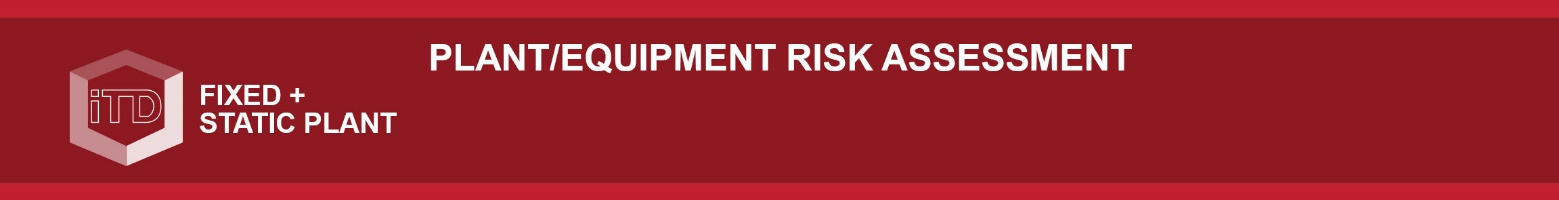 Scope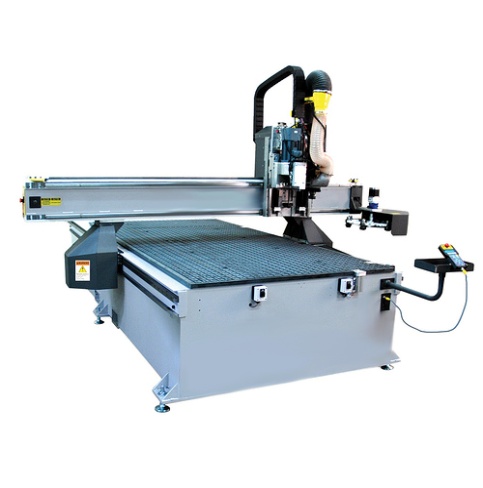 This document is to be completed for staff and student use of machinery, plant and equipment as a part of a school curriculum activity or program.  Refer to the ITD Guidelines for further staff advice on the risk management process for practical ITD curriculum activities in schools.N.B. This assessment can remain active for up to 5 years. However, an annual monitoring and review process should be undertaken and recorded – refer to the last page of this document.Below are the details of the manufacturing or production processes attributed to this item of equipment categorised by their assessed inherent risk levels (refer to the Equipment/Process Risk Matrix). The actions required for approval for each level of inherent risk are mandatory.Minimum standardsHazards and control measures Listed below are indicative hazards/risks and suggested control measures. These are by no means exhaustive lists. Add details of any other hazards/risks or additional controls you intend to implement. Indicate the control measures adopted. Detail their implementation and any additional controls required.Plant/Equipment Description:      Plant/Equipment Description:      Teachers/Leaders:        Teachers/Leaders:        Room Locations:        Room Locations:        Assessment Date:       Review Date:       Inherent Risk LevelInherent Risk LevelDetails of Processes       Action Required/ApprovalMediumWhen cutting and/or engraving sheet materials such as ply and acrylic in 2D under direct formal supervision of a trained teacher.When cutting and/or engraving sheet materials such as aluminium in 2D under direct formal supervision of a trained operator/teacher.When cutting in 3D using sheet materials such as foam, rubber and plywoods under direct formal supervision of a trained operator/teacher.Document controls in planning documents and/or complete this Plant Risk Assessment.Consider obtaining parental permission.Minimum qualifications and experience Listed below are the general “minimum” recommendations for the management of this Plant/Equipment. Indicate the minimum management controls.   	  Registered teachers with experience, ability and competency in the safe use of this plant/equipment   (indicate one or more of the following):   Specific knowledge of the safe and correct use of this plant/equipment   Experience (i.e. previous involvement and familiarity) in the safe use of this plant/equipment   Demonstrated expertise, ability and competency with this plant/equipment   Documented qualifications relating to the use of this plant/equipment (e.g. in a staff profile)          OR 	  An adult staff member or leader, other than a registered teacher, with:   Expertise in the safe and correct use of this plant/equipment   Documented qualifications that demonstrate experience, ability and competency in the safe use of this plant/equipment.    Will any ITD staff require initial and/or ongoing training for the safe use of this plant/equipment?If yes, give details:           Will students be operating this plant/equipment?If yes, state how student use of this plant/equipment will be managed  (e.g. Workshop Safety Induction)Give details:        Further information if required:        Minimum control requirements  Supporting documentation available in the school on this plant/equipment includes: 	   Operators Manual   Safe Operating Procedures (SOP)   Equipment Maintenance Records (EMR)   A process for recording student safety induction e.g. Student induction register                               A process for recording staff training and experience, e.g. ITD Staff induction register    All guards are in place and in good working order for this plant/equipment      Safe Working Zones are defined for this plant/equipment  (e.g. yellow lines and/or appropriate signage)      Suitable personal protective equipment (PPE) is available to be used by all operators    This plant/equipment complies with relevant safety standards Further information if required:       Hazards/RisksHierarchy of Recommended Control MeasuresYesNoDetails of how this will be implemented(and any additional controls)  Exposure to Rotating  or Moving Parts:  Entanglement andEntrapmentCould hair, clothing, ties, jewellery or other materials become entangled with moving parts of plant or materials in motion? StrikingCould anyone be struck by moving objects such as the work piece being ejected, or by the unexpected or uncontrolled movement of the plant or work piece?   Crushing andPinchingCould anyone be crushed or pinched due to falling uncontrolled or unexpected movement of plant or its load tipping or rolling over, or contact with moving parts during testing, inspection or maintenance?  Cutting, Stabbing andPuncturingCan anyone be cut, stabbed or punctured by coming into contact with moving plant or parts, or objects such as ejected work piece or waste?Where possible, potentially hazardous plant, machinery and processes, including the CNC MatCam router table, would be substituted or replaced with less hazardous alternatives.  Exposure to Rotating  or Moving Parts:  Entanglement andEntrapmentCould hair, clothing, ties, jewellery or other materials become entangled with moving parts of plant or materials in motion? StrikingCould anyone be struck by moving objects such as the work piece being ejected, or by the unexpected or uncontrolled movement of the plant or work piece?   Crushing andPinchingCould anyone be crushed or pinched due to falling uncontrolled or unexpected movement of plant or its load tipping or rolling over, or contact with moving parts during testing, inspection or maintenance?  Cutting, Stabbing andPuncturingCan anyone be cut, stabbed or punctured by coming into contact with moving plant or parts, or objects such as ejected work piece or waste?All necessary CNC router table guards and safety devices are in place protecting workers from all moving parts.  Exposure to Rotating  or Moving Parts:  Entanglement andEntrapmentCould hair, clothing, ties, jewellery or other materials become entangled with moving parts of plant or materials in motion? StrikingCould anyone be struck by moving objects such as the work piece being ejected, or by the unexpected or uncontrolled movement of the plant or work piece?   Crushing andPinchingCould anyone be crushed or pinched due to falling uncontrolled or unexpected movement of plant or its load tipping or rolling over, or contact with moving parts during testing, inspection or maintenance?  Cutting, Stabbing andPuncturingCan anyone be cut, stabbed or punctured by coming into contact with moving plant or parts, or objects such as ejected work piece or waste?Micro switches are fitted that cut off power when covers or guards are opened.  Exposure to Rotating  or Moving Parts:  Entanglement andEntrapmentCould hair, clothing, ties, jewellery or other materials become entangled with moving parts of plant or materials in motion? StrikingCould anyone be struck by moving objects such as the work piece being ejected, or by the unexpected or uncontrolled movement of the plant or work piece?   Crushing andPinchingCould anyone be crushed or pinched due to falling uncontrolled or unexpected movement of plant or its load tipping or rolling over, or contact with moving parts during testing, inspection or maintenance?  Cutting, Stabbing andPuncturingCan anyone be cut, stabbed or punctured by coming into contact with moving plant or parts, or objects such as ejected work piece or waste?“Lock Out” or warning “Danger” tags are affixed to the CNC MatCam router table when under repair or maintenance preventing workers from using the equipment.  Exposure to Rotating  or Moving Parts:  Entanglement andEntrapmentCould hair, clothing, ties, jewellery or other materials become entangled with moving parts of plant or materials in motion? StrikingCould anyone be struck by moving objects such as the work piece being ejected, or by the unexpected or uncontrolled movement of the plant or work piece?   Crushing andPinchingCould anyone be crushed or pinched due to falling uncontrolled or unexpected movement of plant or its load tipping or rolling over, or contact with moving parts during testing, inspection or maintenance?  Cutting, Stabbing andPuncturingCan anyone be cut, stabbed or punctured by coming into contact with moving plant or parts, or objects such as ejected work piece or waste?Staff and student training is provided to minimise exposure to these hazards.  Exposure to Rotating  or Moving Parts:  Entanglement andEntrapmentCould hair, clothing, ties, jewellery or other materials become entangled with moving parts of plant or materials in motion? StrikingCould anyone be struck by moving objects such as the work piece being ejected, or by the unexpected or uncontrolled movement of the plant or work piece?   Crushing andPinchingCould anyone be crushed or pinched due to falling uncontrolled or unexpected movement of plant or its load tipping or rolling over, or contact with moving parts during testing, inspection or maintenance?  Cutting, Stabbing andPuncturingCan anyone be cut, stabbed or punctured by coming into contact with moving plant or parts, or objects such as ejected work piece or waste?Safe operating procedures (SOPs) for the CNC router table are available and clearly displayed.  Exposure to Rotating  or Moving Parts:  Entanglement andEntrapmentCould hair, clothing, ties, jewellery or other materials become entangled with moving parts of plant or materials in motion? StrikingCould anyone be struck by moving objects such as the work piece being ejected, or by the unexpected or uncontrolled movement of the plant or work piece?   Crushing andPinchingCould anyone be crushed or pinched due to falling uncontrolled or unexpected movement of plant or its load tipping or rolling over, or contact with moving parts during testing, inspection or maintenance?  Cutting, Stabbing andPuncturingCan anyone be cut, stabbed or punctured by coming into contact with moving plant or parts, or objects such as ejected work piece or waste?“Safe Working Zones” around the CNC MatCam router table is clearly defined by yellow safety lines (or similar).  Exposure to Rotating  or Moving Parts:  Entanglement andEntrapmentCould hair, clothing, ties, jewellery or other materials become entangled with moving parts of plant or materials in motion? StrikingCould anyone be struck by moving objects such as the work piece being ejected, or by the unexpected or uncontrolled movement of the plant or work piece?   Crushing andPinchingCould anyone be crushed or pinched due to falling uncontrolled or unexpected movement of plant or its load tipping or rolling over, or contact with moving parts during testing, inspection or maintenance?  Cutting, Stabbing andPuncturingCan anyone be cut, stabbed or punctured by coming into contact with moving plant or parts, or objects such as ejected work piece or waste?Emphasis is placed on the requirement for plant operators to remove all jewellery, tuck in loose clothing and tie back long hair.   Exposure to Rotating  or Moving Parts:  Entanglement andEntrapmentCould hair, clothing, ties, jewellery or other materials become entangled with moving parts of plant or materials in motion? StrikingCould anyone be struck by moving objects such as the work piece being ejected, or by the unexpected or uncontrolled movement of the plant or work piece?   Crushing andPinchingCould anyone be crushed or pinched due to falling uncontrolled or unexpected movement of plant or its load tipping or rolling over, or contact with moving parts during testing, inspection or maintenance?  Cutting, Stabbing andPuncturingCan anyone be cut, stabbed or punctured by coming into contact with moving plant or parts, or objects such as ejected work piece or waste?All appropriate and approved personal protective equipment (PPE) is used where required.Slips, Trips, Falls and Abrasions:Can anyone using the plant or in the vicinity of the plant, slip, trip or fall due to the working environment or other factors?e.g. Poor housekeeping, dust on floors, slippery or uneven work surfaces, power cables across work areas causing injuries and abrasions?Slip resistant flooring is encouraged.  Regular checks are made for unsafe wear and damage. Inspections are made for any power leads or hoses, etc. Slips, Trips, Falls and Abrasions:Can anyone using the plant or in the vicinity of the plant, slip, trip or fall due to the working environment or other factors?e.g. Poor housekeeping, dust on floors, slippery or uneven work surfaces, power cables across work areas causing injuries and abrasions?Procedures are in place for the disposal of all waste materials around the CNC router table.Slips, Trips, Falls and Abrasions:Can anyone using the plant or in the vicinity of the plant, slip, trip or fall due to the working environment or other factors?e.g. Poor housekeeping, dust on floors, slippery or uneven work surfaces, power cables across work areas causing injuries and abrasions?Staff training is provided to minimise exposure to these hazards.Environmental:  NoiseIs it likely that the normal operation of this plant will produce excessive noise levels?  Dust, Fumes and VapoursIs it likely there will be airborne dust particles, toxic fumes or volatile vapours produced and therefore be present in the workspace?  LightingIs there insufficient lighting to operate this plant in a safe manner? Is there a possible strobe lighting effect caused by faulty fluorescent tubes in the workspace?The CNC router table is regularly maintained to help reduce exposure to these hazards.Environmental:  NoiseIs it likely that the normal operation of this plant will produce excessive noise levels?  Dust, Fumes and VapoursIs it likely there will be airborne dust particles, toxic fumes or volatile vapours produced and therefore be present in the workspace?  LightingIs there insufficient lighting to operate this plant in a safe manner? Is there a possible strobe lighting effect caused by faulty fluorescent tubes in the workspace?All CNC router table maintenance is documented in a register (EMRs).Environmental:  NoiseIs it likely that the normal operation of this plant will produce excessive noise levels?  Dust, Fumes and VapoursIs it likely there will be airborne dust particles, toxic fumes or volatile vapours produced and therefore be present in the workspace?  LightingIs there insufficient lighting to operate this plant in a safe manner? Is there a possible strobe lighting effect caused by faulty fluorescent tubes in the workspace?Exposure to noisy ITD workshop environments is monitored and evaluated regularly for all workers.Environmental:  NoiseIs it likely that the normal operation of this plant will produce excessive noise levels?  Dust, Fumes and VapoursIs it likely there will be airborne dust particles, toxic fumes or volatile vapours produced and therefore be present in the workspace?  LightingIs there insufficient lighting to operate this plant in a safe manner? Is there a possible strobe lighting effect caused by faulty fluorescent tubes in the workspace?Engineering controls (or physical changes) such as mandatory machinery guarding or any protective safety screens and enclosures are in place in all workspaces and all in good working condition.Environmental:  NoiseIs it likely that the normal operation of this plant will produce excessive noise levels?  Dust, Fumes and VapoursIs it likely there will be airborne dust particles, toxic fumes or volatile vapours produced and therefore be present in the workspace?  LightingIs there insufficient lighting to operate this plant in a safe manner? Is there a possible strobe lighting effect caused by faulty fluorescent tubes in the workspace?Staff and student training is provided to minimise exposure to these hazards.Environmental:  NoiseIs it likely that the normal operation of this plant will produce excessive noise levels?  Dust, Fumes and VapoursIs it likely there will be airborne dust particles, toxic fumes or volatile vapours produced and therefore be present in the workspace?  LightingIs there insufficient lighting to operate this plant in a safe manner? Is there a possible strobe lighting effect caused by faulty fluorescent tubes in the workspace?All ducted dust, waste and fume extraction systems are fully maintained, cleaned and emptied, connected and operational.Environmental:  NoiseIs it likely that the normal operation of this plant will produce excessive noise levels?  Dust, Fumes and VapoursIs it likely there will be airborne dust particles, toxic fumes or volatile vapours produced and therefore be present in the workspace?  LightingIs there insufficient lighting to operate this plant in a safe manner? Is there a possible strobe lighting effect caused by faulty fluorescent tubes in the workspace?Good lighting is provided to all workspaces and this is maintained on a regular basis.  Fluorescent tubes are checked and replaced as required.Environmental:  NoiseIs it likely that the normal operation of this plant will produce excessive noise levels?  Dust, Fumes and VapoursIs it likely there will be airborne dust particles, toxic fumes or volatile vapours produced and therefore be present in the workspace?  LightingIs there insufficient lighting to operate this plant in a safe manner? Is there a possible strobe lighting effect caused by faulty fluorescent tubes in the workspace? All appropriate and approved personal protective equipment (PPE) is used where required.Electrical:Can the operator be injured by electrical shock due to working near or contacting with damaged or poorly maintained live electrical conductors such as power outlets, extension leads, safety switches, starters and isolators or casual water on the floor near plant and machinery?  The CNC router table has a wall or machine mounted isolating switch that disconnects all motive power.Electrical:Can the operator be injured by electrical shock due to working near or contacting with damaged or poorly maintained live electrical conductors such as power outlets, extension leads, safety switches, starters and isolators or casual water on the floor near plant and machinery?  The CNC router table is fitted with a Direct on Line (DOL) Start/Stop switch (red and green buttons).Electrical:Can the operator be injured by electrical shock due to working near or contacting with damaged or poorly maintained live electrical conductors such as power outlets, extension leads, safety switches, starters and isolators or casual water on the floor near plant and machinery?  Emergency stop buttons are mounted prominently where necessary.Electrical:Can the operator be injured by electrical shock due to working near or contacting with damaged or poorly maintained live electrical conductors such as power outlets, extension leads, safety switches, starters and isolators or casual water on the floor near plant and machinery?  “Lock Out” or warning “Danger” tags are affixed to the CNC router table when under repair or maintenance preventing workers from using the equipment.Electrical:Can the operator be injured by electrical shock due to working near or contacting with damaged or poorly maintained live electrical conductors such as power outlets, extension leads, safety switches, starters and isolators or casual water on the floor near plant and machinery?  Visually checks are made of all electrical switches and power leads, etc.Electrical:Can the operator be injured by electrical shock due to working near or contacting with damaged or poorly maintained live electrical conductors such as power outlets, extension leads, safety switches, starters and isolators or casual water on the floor near plant and machinery?  Electrical safety inspections, testing and tagging, etc. are completed regularly as per guidelines for the CNC router table.Electrical:Can the operator be injured by electrical shock due to working near or contacting with damaged or poorly maintained live electrical conductors such as power outlets, extension leads, safety switches, starters and isolators or casual water on the floor near plant and machinery?  Electrical maintenance on all plant and equipment, including the CNC router table, is documented in EMRs. Exposure: FrictionIs the plant likely to generate heat by friction? Could the plant operator accidentally come into contact with moving materials or machinery components resulting in friction burns to the skin, particularly hands? Hazardous      SubstancesIs it likely that the plant operator or others nearby in the workspace could be exposed to hazardous or toxic chemicals such as oils, cutting fluids and coolants, greases, volatile vapours, fumes or airborne particulates?The CNC router table is regularly maintained to help minimise the risk of exposures to these hazards. Exposure: FrictionIs the plant likely to generate heat by friction? Could the plant operator accidentally come into contact with moving materials or machinery components resulting in friction burns to the skin, particularly hands? Hazardous      SubstancesIs it likely that the plant operator or others nearby in the workspace could be exposed to hazardous or toxic chemicals such as oils, cutting fluids and coolants, greases, volatile vapours, fumes or airborne particulates?All CNC router table maintenance is documented in a register (EMRs). Exposure: FrictionIs the plant likely to generate heat by friction? Could the plant operator accidentally come into contact with moving materials or machinery components resulting in friction burns to the skin, particularly hands? Hazardous      SubstancesIs it likely that the plant operator or others nearby in the workspace could be exposed to hazardous or toxic chemicals such as oils, cutting fluids and coolants, greases, volatile vapours, fumes or airborne particulates?Any hazardous waste material or toxic dust and gases resulting from this machining process are monitored and managed. Exposure: FrictionIs the plant likely to generate heat by friction? Could the plant operator accidentally come into contact with moving materials or machinery components resulting in friction burns to the skin, particularly hands? Hazardous      SubstancesIs it likely that the plant operator or others nearby in the workspace could be exposed to hazardous or toxic chemicals such as oils, cutting fluids and coolants, greases, volatile vapours, fumes or airborne particulates?Staff and student training is provided to minimise exposure to these hazards. Exposure: FrictionIs the plant likely to generate heat by friction? Could the plant operator accidentally come into contact with moving materials or machinery components resulting in friction burns to the skin, particularly hands? Hazardous      SubstancesIs it likely that the plant operator or others nearby in the workspace could be exposed to hazardous or toxic chemicals such as oils, cutting fluids and coolants, greases, volatile vapours, fumes or airborne particulates?“Safe Working Zones” around the CNC router table are clearly defined by yellow safety lines. Exposure: FrictionIs the plant likely to generate heat by friction? Could the plant operator accidentally come into contact with moving materials or machinery components resulting in friction burns to the skin, particularly hands? Hazardous      SubstancesIs it likely that the plant operator or others nearby in the workspace could be exposed to hazardous or toxic chemicals such as oils, cutting fluids and coolants, greases, volatile vapours, fumes or airborne particulates?All appropriate and approved personal protective equipment (PPE) is used where required. Ergonomics and Manual Handling:Can the plant be safely operated, in a suitable location, providing clear and unobstructed access? Poorly designed work stations often necessitate teachers and students performing manual tasks involving heavy lifting and lowering, pushing, pulling or carrying, etc. Such tasks then contribute to a range of musculoskeletal sprains and strains for workers. The CNC router table and work benches are planned and adjusted to a comfortable work height (where possible) thus minimising any unsafe or excessively strenuous manual tasks. Ergonomics and Manual Handling:Can the plant be safely operated, in a suitable location, providing clear and unobstructed access? Poorly designed work stations often necessitate teachers and students performing manual tasks involving heavy lifting and lowering, pushing, pulling or carrying, etc. Such tasks then contribute to a range of musculoskeletal sprains and strains for workers. Sufficient workspace is provided in all practical classrooms to help ensure unobstructed, safe operation. Ergonomics and Manual Handling:Can the plant be safely operated, in a suitable location, providing clear and unobstructed access? Poorly designed work stations often necessitate teachers and students performing manual tasks involving heavy lifting and lowering, pushing, pulling or carrying, etc. Such tasks then contribute to a range of musculoskeletal sprains and strains for workers. “Safe Working Zones” are clearly defined around all fixed plant including the CNC MatCam router table. Floors are free of excessive wood dust, waste materials and other extraneous objects. Ergonomics and Manual Handling:Can the plant be safely operated, in a suitable location, providing clear and unobstructed access? Poorly designed work stations often necessitate teachers and students performing manual tasks involving heavy lifting and lowering, pushing, pulling or carrying, etc. Such tasks then contribute to a range of musculoskeletal sprains and strains for workers. Staff training is provided with regard to manual handling techniques and procedures to minimise exposure to these hazards. Explosion and Fire:As a consequence of using this particular item of plant and equipment, could anyone be injured by the release of stored energy triggered by volatile, explosive substances such as stored gasses, vapours or liquids?  Fire extinguishers of the correct type are readily available in all workspaces and positioned near exit doorways. Explosion and Fire:As a consequence of using this particular item of plant and equipment, could anyone be injured by the release of stored energy triggered by volatile, explosive substances such as stored gasses, vapours or liquids?  Staff training is provided regarding procedures for the correct and appropriate use of fire safety equipment. Explosion and Fire:As a consequence of using this particular item of plant and equipment, could anyone be injured by the release of stored energy triggered by volatile, explosive substances such as stored gasses, vapours or liquids?  Exits from buildings and other work areas are defined and access to them kept clear of obstructions. Explosion and Fire:As a consequence of using this particular item of plant and equipment, could anyone be injured by the release of stored energy triggered by volatile, explosive substances such as stored gasses, vapours or liquids?  Safety signage is posted clearly denoting the location of all fire safety items and emergency exits.Other Hazards/RisksAdditional Control MeasuresThese would relate to the specific student needs, locations and conditions in which you are conducting your activity.ApprovalApprovalApprovalApprovalSubmitted by:        Submitted by:        Submitted by:        Date:       Approved as submitted.Approved as submitted.Approved as submitted.Approved with the following condition(s):Approved with the following condition(s):Approved with the following condition(s):Not Approved for the following reason(s):Not Approved for the following reason(s):Not Approved for the following reason(s):By:       By:       Designation:       Designation:       Signed:Signed:Date:       Date:       ITD staff members involved in the use of this risk assessment and the associated plant and equipment:ITD staff members involved in the use of this risk assessment and the associated plant and equipment:Signature:   ………………………………..    Date:      Signature:   ………………………………..    Date:      Signature:   ………………………………..    Date:      Signature:   ………………………………..    Date:      Signature:   ………………………………..    Date:      Signature:   ………………………………..    Date:      Signature:   ………………………………..    Date:      Signature:   ………………………………..    Date:      Monitoring and ReviewThis Plant and Equipment Risk Assessment is to be monitored and reviewed annually for a further four (4) years.Review  1:Review  1:Yes  NoAre allocated risk levels and “Actions required” unchanged over the past 12 months?Are Minimum Standards and Recommended Control Measures unchanged over 12 months?ITD staffing details at this school have remained unchanged over the past 12 months?Are allocated risk levels and “Actions required” unchanged over the past 12 months?Are Minimum Standards and Recommended Control Measures unchanged over 12 months?ITD staffing details at this school have remained unchanged over the past 12 months?If the responses are “NO” for any question, record current details here, and list all staff changes (with signatures)If the responses are “NO” for any question, record current details here, and list all staff changes (with signatures)If the responses are “NO” for any question, record current details here, and list all staff changes (with signatures)If the responses are “NO” for any question, record current details here, and list all staff changes (with signatures)Reviewed by:      Designation:      Designation:      Designation:      Signed:Review Date :      Review Date :      Review Date :      Review  2:Review  2:Yes  NoAre allocated risk levels and “Actions required” unchanged over the past 12 months?Are Minimum Standards and Recommended Control Measures unchanged over 12 months?ITD staffing details at this school have remained unchanged over the past 12 months?Are allocated risk levels and “Actions required” unchanged over the past 12 months?Are Minimum Standards and Recommended Control Measures unchanged over 12 months?ITD staffing details at this school have remained unchanged over the past 12 months?If the responses are “NO” for any question, record current details here, and list all staff changes (with signatures)If the responses are “NO” for any question, record current details here, and list all staff changes (with signatures)If the responses are “NO” for any question, record current details here, and list all staff changes (with signatures)If the responses are “NO” for any question, record current details here, and list all staff changes (with signatures)Reviewed by:      Designation:      Designation:      Designation:      Signed:Review Date :      Review Date :      Review Date :      Review  3:Review  3:Yes  NoAre allocated risk levels and “Actions required” unchanged over the past 12 months?Are Minimum Standards and Recommended Control Measures unchanged over 12 months?ITD staffing details at this school have remained unchanged over the past 12 months?Are allocated risk levels and “Actions required” unchanged over the past 12 months?Are Minimum Standards and Recommended Control Measures unchanged over 12 months?ITD staffing details at this school have remained unchanged over the past 12 months?If the responses are “NO” for any question, record current details here, and list all staff changes (with signatures)If the responses are “NO” for any question, record current details here, and list all staff changes (with signatures)If the responses are “NO” for any question, record current details here, and list all staff changes (with signatures)If the responses are “NO” for any question, record current details here, and list all staff changes (with signatures)Reviewed by:      Designation:      Designation:      Designation:      Signed:Review Date :      Review Date :      Review Date :      Review  4:Review  4:Yes  NoAre allocated risk levels and “Actions required” unchanged over the past 12 months?Are Minimum Standards and Recommended Control Measures unchanged over 12 months?ITD staffing details at this school have remained unchanged over the past 12 months?Are allocated risk levels and “Actions required” unchanged over the past 12 months?Are Minimum Standards and Recommended Control Measures unchanged over 12 months?ITD staffing details at this school have remained unchanged over the past 12 months?If the responses are “NO” for any question, record current details here, and list all staff changes (with signatures)If the responses are “NO” for any question, record current details here, and list all staff changes (with signatures)If the responses are “NO” for any question, record current details here, and list all staff changes (with signatures)If the responses are “NO” for any question, record current details here, and list all staff changes (with signatures)Reviewed by:      Designation:      Designation:      Designation:      Signed:Review Date :      Review Date :      Review Date :      